MODELO DE ACEPTACIÓNPROGRAMA “FORMACIÓN DE INVESTIGADORES. CONTRACTOS PREDOCTORALES (FPU) UGR-BANCO SANTANDER”  D./Dª.      , con N.I.F. o Pasaporte nº      .DECLARO: Acepto Renuncioal contrato de Personal Investigador del Programa “Formación de Investigadores. Contractos Predoctorales (FPU) UGR-Banco Santander” concedido por Resolución de 25 de mayo de 2023 del Vicerrectorado de Investigación y Transferencia de la Universidad de Granada.Junto con esta aceptación deberá adjuntar documento acreditativo de la matrícula o admisión en un programa de doctorado de la Universidad de Granada.CONOZCO:1º Que la fecha de inicio de los contratos será de 3 meses a partir del 1 de junio de 2023, y mi incorporación será con fecha:   /  /    2º Que la presente ayuda está sujeta a las normas sobre incompatibilidades existentes que recoge la convocatoria y a las normas del centro al que se adscribe la misma.En       a,    de        de       Fdo,:      	El/la  beneficiario/a	Información básica sobre protección de sus datos personales aportadosInformación básica sobre protección de sus datos personales aportadosInformación básica sobre protección de sus datos personales aportadosResponsableUniversidad de GranadaUniversidad de GranadaLegitimaciónLa Universidad se encuentra legitimada para el tratamiento de sus datos personales por ser necesario para el cumplimiento de una misión realizada en interés público o en el ejercicio de los poderes públicos conferidos al responsable del mismo: Art. 6.1 e) RGPDLa Universidad se encuentra legitimada para el tratamiento de sus datos personales por ser necesario para el cumplimiento de una misión realizada en interés público o en el ejercicio de los poderes públicos conferidos al responsable del mismo: Art. 6.1 e) RGPDFinalidadGestionar la aceptación del contrato de personal investigador del Programa Formación De Investigadores. Contratos Predoctorales FPUGestionar la aceptación del contrato de personal investigador del Programa Formación De Investigadores. Contratos Predoctorales FPUDestinatariosNo se prevén cesiones.No se prevén cesiones.DerechosTienen derecho a solicitar el acceso, oposición, rectificación, supresión o limitación del tratamiento de sus datos, tal y como se explica en la información adicional. Tienen derecho a solicitar el acceso, oposición, rectificación, supresión o limitación del tratamiento de sus datos, tal y como se explica en la información adicional. Información adicionalPuede consultar la información adicional y detallada sobre protección de datos en el siguiente enlace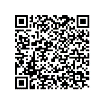 